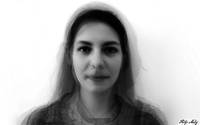 Razstava 4. letnika Likovne pedagogike s področja slikarstva, kiparstva in grafikeMentorja: prof. Zdenko  Huzjan, prof. Roman Makše, prof. Črtomir Frelih8. 6. 2016 - 21. 6. 2016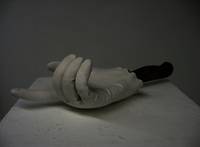 Razstava 3. letnika Likovne pedagogike 4. 5. 2016 - 27. 5. 2016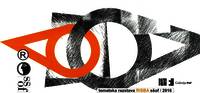 RISBA po opazovanjuSŠOF5. 4. 2016 - 19. 4. 2016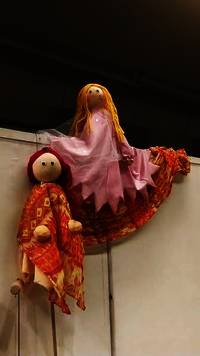 Razstava ob svetovnem dnevu lutkarstva
Študenti PeF pod mentorstvom dr. Helene Korošec21. 3. 2016 - 29. 3. 2016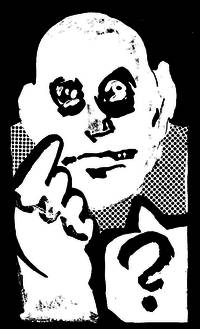 NESOJENI KAVBOJI
Glasbeni album v stripu
Martin Ramoveš
18. 2. - 19. 3. 2016
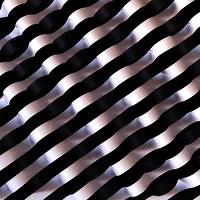 FORMA V GIBANJU
Maša Mlinarič
Mentor: prof. Zdenko Huzjan
12. 1. 2016 - 11. 2. 2016
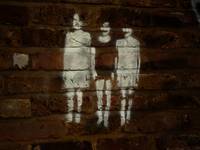 NOVA RAZMERJAZora Stančič2. 12. 2015 - 8. 1. 2016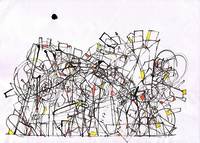 Risba poje veselo pesem2. otroški likovni bienale
OŠ Božidarja Jakca 2015, Ljubljana, Slovenija
Vodji projekta: Skender Bajrović in Petra Shrestha12. 11. - 27. 11. 2015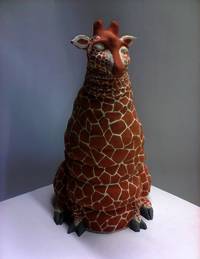 Razstava študentskih del pri predmetih Osnove keramike in Kreativna keramika v študijskem letu 2014/15Mentor: prof. Mirko Bratuša21. 10. - 6. 11. 2015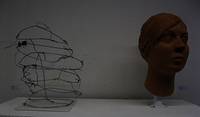 Razstava študentskih del 1. in 2. letnika Likovne pedagogike
GLAVA PORTRET MENTORJI: SLIKANJE,  prof. Tomaž GorjupGRAFIKA , prof. Črtomir FrelihKIPARSTVO, prof. Roman MakšeRISANJE, doc. Andrej Brumen Čop2. 9. - 16. 10. 2015